   FORM PERMOHONAN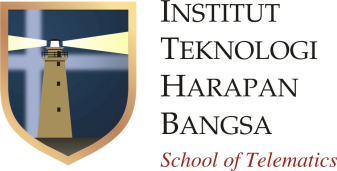 PENGHAPUSAN/PEMBATALAN  MATA KULIAHSaya yang bertanda tangan di bawah ini: Nama				: ...............................................................NIM				: ...............................................................Program Studi			: ...............................................................mengajukan Permohonan Penghapusan/Pembatalan mata kuliah sebagai berikut :Dengan alasan total SKS yang telah saya tempuh melebihi dari yang disyaratkan yaitu … SKS, sehingga dengan adanya pembatalan mata kuliah tersebut diatas, total SKS yang saya tempuh masih tetap memenuhi syarat minimal kelulusan sampai Tahap Sarjana yaitu … SKS.Demikian permohonan ini saya buat dengan sebenarnya.Bandung, .......................................Mahasiswa yang bersangkutan						Mengetahui,(........................................)	                            		(........................................)					Dosen WaliCatatan : Lampirkan transkrip nilai NOKODE MKMATA KULIAHSKSNILAIALASAN